Newsletter 5/2017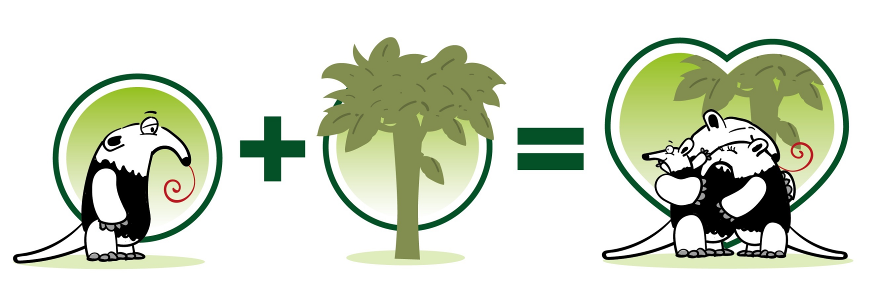 15.11.2017VereinsnachrichtenAfter-Work-TreffenEs ist wieder soweit. Am Mittwochabend, den 29.11.17 werden wir uns wieder zum Stammtisch treffen. Um 18 Uhr geht es los, im Café Albatross in Bockenheim, in der Kiesstr.27.Die neue Internetseite ist da!Endlich ist unsere neue Internetseite online! Mit neuen Funktionen laden wir Sie herzlich ein, auf der neuen Homepage zu stöbern. Sie haben nun unter anderem die Möglichkeit, online eine Mitgliedschaft abzuschließen. Zudem gibt es jetzt auch die Option, per Lastschrift zu spenden.Viel Spaß beim Klicken!Neuigkeiten aus Costa Rica25 Jahre Finca CurréFünfundzwanzig Jahre ist es her, dass Tropica Verde das 70 ha große Primärwaldgrundstück in der Küstenregion Baja Talamanca erworben hat und somit vor der unmittelbaren Abholzung bewahren konnte. Im Jahr 2005 wurde die Finca um weitere 15 ha erweitert. Der Druck durch Landentwickler, die dort neue Siedlungen bauen wollen, wird aber immer größer, sodass unsere Nachbarn und Partner Ken und Thierry aktuell einen neuen Anlauf unternehmen, weitere Nachbarn in die Nachbarschaftskooperation „Los Guardianes“ einzubinden.
Gemeinsam mit den lokalen Partnern wurde vor Ort ein erster Kooperationsentwurf ausgearbeitet, der nun den weiteren Nachbarn vorgestellt werden soll.ACBTC - Festival Ambiental por la vida Schülerinnen und Schüler, die im Rahmen der Umweltbildung in Talamanca von uns unterstützt werden, haben ihre Projekte bei einem Umweltfest vorgestellt. Unser Vorsitzender Michael Ott und unser Vereinsmitglied Stefan Rother, die sich derzeit vor Ort befinden, kamen in den Genuss, die künstlerischen Werke in Form von Tanz, Theater, Malerei und Poesie selbst mitzuerleben.Bilder hierzu finden Sie auch auf dem Reiseblog der neuen Homepage von Stefan Rother, unter www.faunity.ch/blog. Die Ameisenbären in Monte Alto haben Grund sich zu freuenNach fast drei Jahren konnte der Kauf der Finca Alicia endlich abgeschlossen werden! Es gab einige Hürden und Hindernisse auf diesem Weg. Doch nun ist es geschafft. Das Grundstück grenzt an das bestehende Schutzgebiet und bietet somit die Möglichkeit, dieses mit nahegelegenen Wäldern zu vernetzen und die Wanderwege des Ameisenbären zu erweitern.  

Im nächsten Jahr konzentrieren wir uns neben der fortlaufenden Umweltbildung auf die Wiederbewaldung dieses Grundstücks. Dafür ist Ihre Unterstützung gefragt!Neuigkeiten aus DeutschlandSpendenaktion – Mitmachen und doppelt helfen!Anlässlich der Weltklimakonferenz startet die Online-Spendenplattform Betterplace eine ganz besondere Aktion. Alle Einzelspenden (bis 100€), die heute ab 12 Uhr über Betterplace für unser Projekt ‚Ameisenbär sucht Frau‘ eingehen, werden verdoppelt!Spenden Sie schnell! Die Aktion gilt nur so lange, bis der Spendentopf von 5000€ aufgebraucht ist.Weihnachten - Glück zu verschenken!Unser Projekt ‚Ameisenbär sucht Frau‘ hat es in den  24-Gute-Taten Adventskalender geschafft! Hinter jedem Türchen befindet sich ein soziales Projekt. Mit dem Kauf dieses Kalenders haben Sie die Möglichkeit, jeden Tag etwas Gutes zu tun.Der Kalender ist für einen frei wählbaren Spendenbetrag ab 24 Euro erhältlich. Helfen ist süßer als Pralinen! Verschenken Sie eine Patenschaft für eine Urwaldfläche oder für den Kleinen Ameisenbären! 